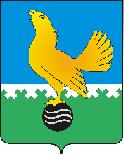 Ханты-Мансийский автономный округ-Юграмуниципальное образованиегородской округ город Пыть-ЯхАДМИНИСТРАЦИЯ ГОРОДАмуниципальная комиссия по делам несовершеннолетних и защите их прав  www.pyadm.ru e-mail: adm@gov86.orge-mail: kdn@gov86.orgг.Пыть-Ях, 1 мкр., дом № 5, кв. № 80	р/с 40101810565770510001Ханты-Мансийский автономный округ-Югра 	УФК по ХМАО-ЮгреТюменская область 628380	МКУ Администрация г. Пыть-Яха, л\с 04873033440)тел. факс (3463) 46-62-92, тел. 46-05-89,	РКЦ Ханты-Мансийск г. Ханты-Мансийск42-11-90, 46-05-92, 46-66-47	ИНН 8612005313 БИК 047162000ОКАТМО 71885000 КПП 861201001КБК 04011690040040000140ПОСТАНОВЛЕНИЕ04.09.2019	№ 295Актовый зал администрации города Пыть-Яха по адресу: г.Пыть-Ях, 1 мкр. «Центральный», д. 18а, в 14-30 часов (сведения об участниках заседания указаны в протоколе заседания муниципальной комиссии).О внесении изменений в постановление муниципальной комиссии по делам несовершеннолетних и защите их прав при администрации города Пыть-Яха от 03.04.2013 № 179С целью актуализации состава членов экспертного совета при муниципальной комиссии по делам несовершеннолетних и защите их прав при администрации города Пыть-Яха, а также выполнения рекомендации Комиссии по делам несовершеннолетних и защите их прав при Правительства Ханты-Мансийского автономного округа – Югры от 16.08.2019 № 01.22-Исх-885, руководствуясь п. 13 ст. 15 Закона Ханты-Мансийского автономного округа-Югры от 12.10.2005 № 74-оз «О комиссиях по делам несовершеннолетних и защите их прав в Ханты-Мансийском автономном округе-Югре и наделении органов местного самоуправления отдельными государственными полномочиями по созданию и осуществлению деятельности комиссий по делам несовершеннолетних и защите их прав»,МУНИЦИПАЛЬНАЯ КОМИССИЯ ПОСТАНОВИЛА:Внести следующие изменения в постановление муниципальной комиссии по делам несовершеннолетних и защите их прав при администрации города Пыть-Яха № 179 от 03.04.2013, в редакции постановлений № 568 от 29.10.2014, № 394 от 21.10.2015, № 439 от 09.12.2015, № 53 от 10.02.2016, № 330 от 24.08.2016, № 349 от 30.08.2017, № 410 от 01.11.2017, № 32 от 07.02.2018, № 197 от 27.06.2018, № 1 от 16.01.2019 и № 74 от 20.03.2019:Пункт 3.2 раздела 3. «Состав Экспертного совета» Положения об Экспертном совете при муниципальной комиссии по делам несовершеннолетних и защите их прав при администрации города Пыть-Яха (приложение № 1) дополнить предложением: «При рассмотрении вопросов по суицидальной превенции Экспертный совет возглавляет председатель – заместитель главы города Пыть-Яха (курирующий социальные вопросы), а в период его отсутствия – лицо, исполняющее его обязанности».В приложении № 2 исключить из состава Экспертного совета при муниципальной комиссии по делам несовершеннолетних и защите их прав при администрации города Пыть-Яха в связи с прекращением трудовых отношений (изменением функциональных обязанностей):Лужецкую Юлию Самигулловну.В приложении № 2 включить в состав Экспертного совета при муниципальной комиссии по делам несовершеннолетних и защите их прав при администрации города Пыть-Яха следующих должностных лиц:Золотых Алексея Павловича, заместителя главы города Пыть-Яха (в качестве председателя в случаях рассмотрения вопросов по суицидальной превенции);Мещерякову Ольгу Александровну, инспектора отделения по делам несовершеннолетних ОУУП и ПДН ОМВД России по г. Пыть-Яху;Николаева Сергея Александровича, старшего следователя следственного отдела по городу Пыть-Яху Следственного комитета Российской Федерации по Ханты-Мансийскому автономному округу – Югре.Начальнику отдела по обеспечению деятельности муниципальной комиссии по делам несовершеннолетних и защите их прав администрации города Пыть-Яха (А.А. Устинов):Обеспечить размещение данного постановления муниципальной комиссии и актуальной редакции положения и состава Экспертного совета на официальном сайте администрации города Пыть-Яха в срок до 10.09.2019.Уведомить заинтересованных лиц.Председательствующий на заседании: председатель муниципальной комиссии	А.П. Золотых